МУНИЦИПАЛЬНОЕ АВТОНОМНОЕ ОБЩЕОБРАЗОВАТЕЛЬНОЕ УЧРЕЖДЕНИЕСРЕДНЯЯ ОБЩЕОБРАЗОВАТЕЛЬНАЯ ШКОЛА №8 г. УЛАН-УДЭ РЕСПУБЛИКИ БУРЯТИЯТема проекта образовательной экспедиции "В гости к А.С. Пушкину!"Выполнили:                                                                                            Ученики 7 «А» класса                                                                                            Шангина Софья,                                                                                            Жаркая Анастасия,                                                                                             Павлова Кристина,                                                                                                Ринчинова Нагмита,                                                                                             Рупышева Кира,                                                                                             Цыпылов Никита	   Научный руководитель:                                                                                             Жабуева Туяна                                                                                             Александровна                                                                                             учитель русского языкаи литературы                                                                                             МАОУ СОШ №8 г.Улан-Удэ                                                                         2024 годСОДЕРЖАНИЕПаспорт  проекта ………………………………………………………….    3Введение  ……………………………………………………………………  41. Цель  и  задачи  проекта  ………………………………………………...  52. Этапы  реализации  проекта    ..…………………………………………. 6Заключение …………………………………………………………………  8Литература  ...………………………………………………………………  10Приложение ……………………………………………………………….   11ПАСПОРТ  ПРОЕКТАВВЕДЕНИЕ  У каждого человека есть своя малая Родина. Это то место, где он родился учился, рос. А еще это место, где ты научился отличать плохое от хорошего, любить, творить добро, где услышал первые добрые слова и песни… Мы, ученики 7А класса, родились и живём в удивительном месте, в республике Бурятия, но, к сожалению, очень далеко от Санкт-Петербурга. Чтобы поближе познакомиться с лицейскими годами А.С,Пушкина,  нами предпринята попытка реализовать проект образовательной экспедиции в город Пушкино «В гости к А.С. Пушкину». По окончанию проекта мы создадим виртуальную экскурсию и виртуальный квест по Музею-Лицею А.С.Пушкина. 1.  ЦЕЛЬ  И  ЗАДАЧИ  ПРОЕКТА.	Прежде  чем  приступить  к  осуществлению  проекта,  была поставлена  цель: Разработка виртуальной экскурсии и виртуального квеста по Лицею-Музею А.С. Пушкина.	Исходя  из  поставленной  цели,  были  намечены  следующие  задачи:1. Разработать экскурсионный маршрут по музею и по парку.2. Создать  и оформить виртуальный проект.3.Воспитание любви к родной природе и культуре нашей родины.2.  ЭТАПЫ  РЕАЛИЗАЦИИ  ПРОЕКТА.Работа по разработке маршрута предполагает несколько этапов: подготовительный, практический (основной), аналитический (обобщающий). Каждый из этапов включает пошаговые действия, обеспечивающие результативность работыI  этап.  Подготовительный1. Изучение специальной литературы создания экскурсионного маршрута с целью формирования экскурсионной и экологической культуры.2. Создание информационного ресурса 3. Выявление экскурсионных объектов для создания маршрутов.4. Определение круга лиц для сотрудничества по созданию маршрутов5. Разработка программы деятельностиНа подготовительном этапе мы собрали информацию о Пушкинском Музее -Лицее. Затем отобрали информацию об объектах, которые нас заитересовали. Составили план  карты-схемы  экскурсионного маршрута.II  этап.  ПрактическийВыпуск виртуальной экскурсии по проекту, а также квеста.1. Экскурсии начинаются в парке, где Саша лицеист любил гулять со своими друзьями.2. Здание самого лицея. История открытия лицея.3. Классные комнаты лицея, где обучались лицеисты.4. Комнаты отдыха лицеистов.5. Истории одного экспоната (мундир лицеистов, история про пуговицы и др.)6. Истории лицеистов (смешные и грустные). III  этап.  ОбобщающийНа обобщающем этапе мы занялись оформлением проекта, созданием виртуальной экскурсии, виртуального квеста. Сфотографировали нашу карту-схему. Собрали все фото- и видео – материалы.Выявили  ошибки , недочеты в работе.ЗАКЛЮЧЕНИЕПрактическая ценность проекта заключается в разработке виртуальной экскурсии, а также виртуального квеста, ведь самостоятельно снятые видео – и фото- файлы, на самом деле, вызовут огромный интерес у шестиклассников. А разработчики и рассказчики с большим удовольствием поведают учащимся о собственных наблюдениях, ведь своими глазами лучше увидеть всё, о чём рассказывают.  В ходе реализации проекта мы получим знания о прекрасных местах, экспонатах, повысим кругозор. Появится интерес к истории и культуре, к его историческому прошлому, появится активность в поиске краеведческого материала, интерес к неповторимой природе родного края. Будем знать достопримечательности своей родины. В результате появится чувство гордости за свою землю, за его неповторимую красоту, а это значит можно считать, что цель и задачи проекта выполнены.                                                     Список используемых источников:1.Музейный комплекс «Императорский лицей 1811-1818».2. И. Пущин «Записки бывшего лицеиста» https://www.liveinternet.ru/users/5532311/post415488231/3.Стихотворения А.С.Пушкина.4. Ю.Н.Тынянов «Пушкин» «Онлайн-Читать.РФ», 2017-20235. https://foma.ru/kto-uchil-pushkina.html6. http://hronika.su/kak-pushkin-otnosilsya-k-carskoselsko/7. https://nauka.club/istoriya/tsarskoselskiy-litsey.htmlПриложение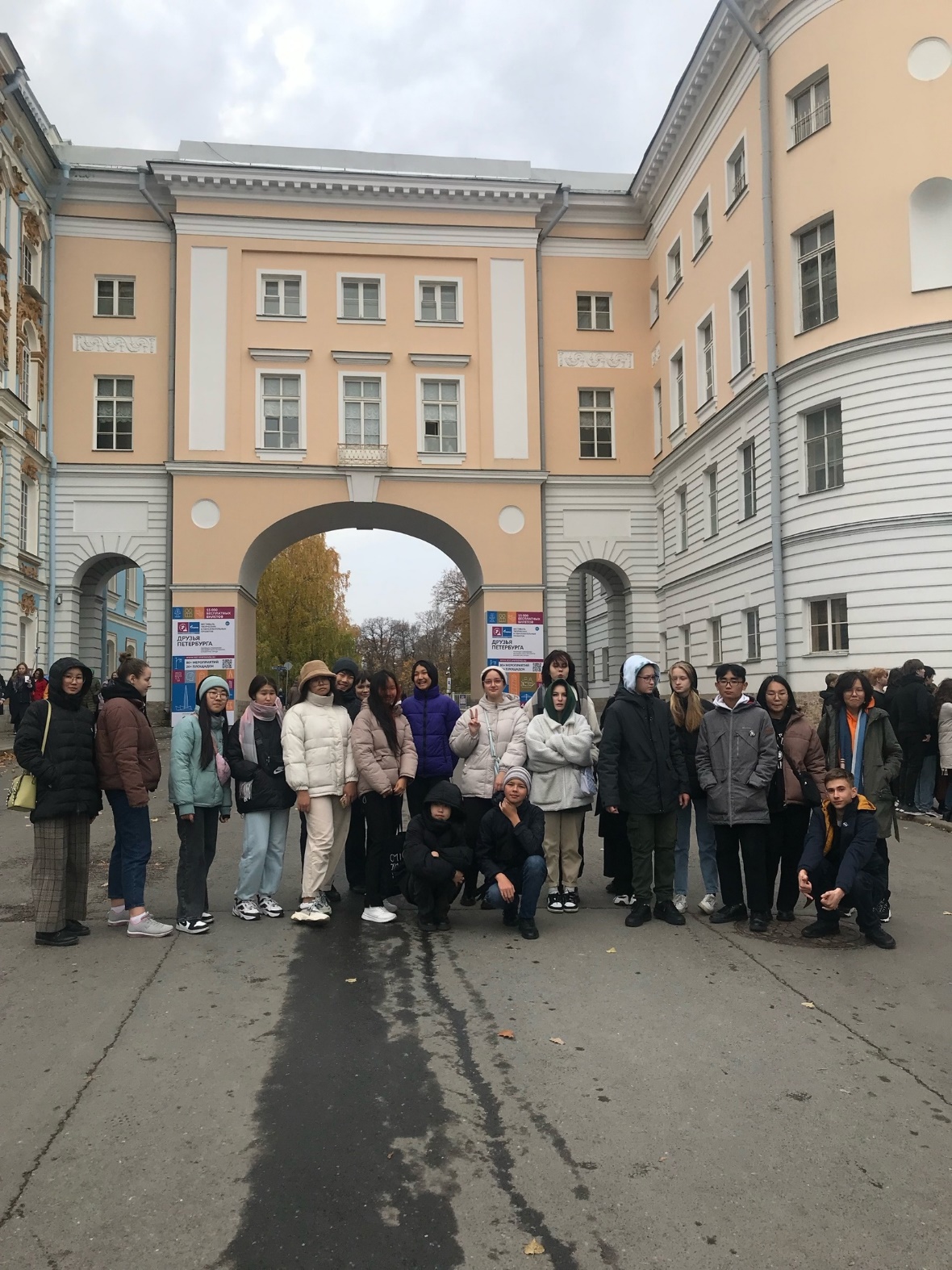 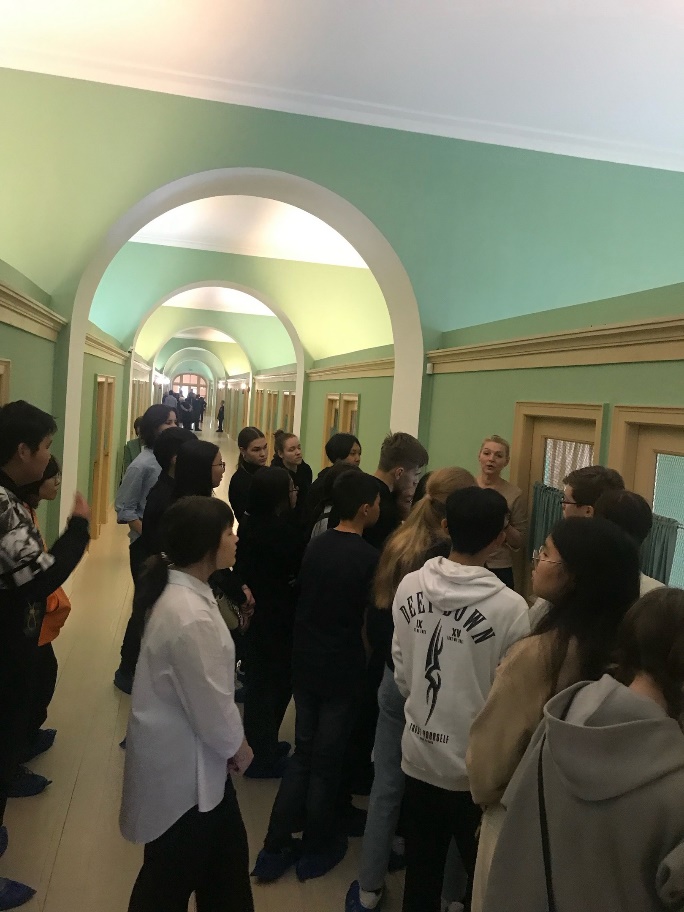 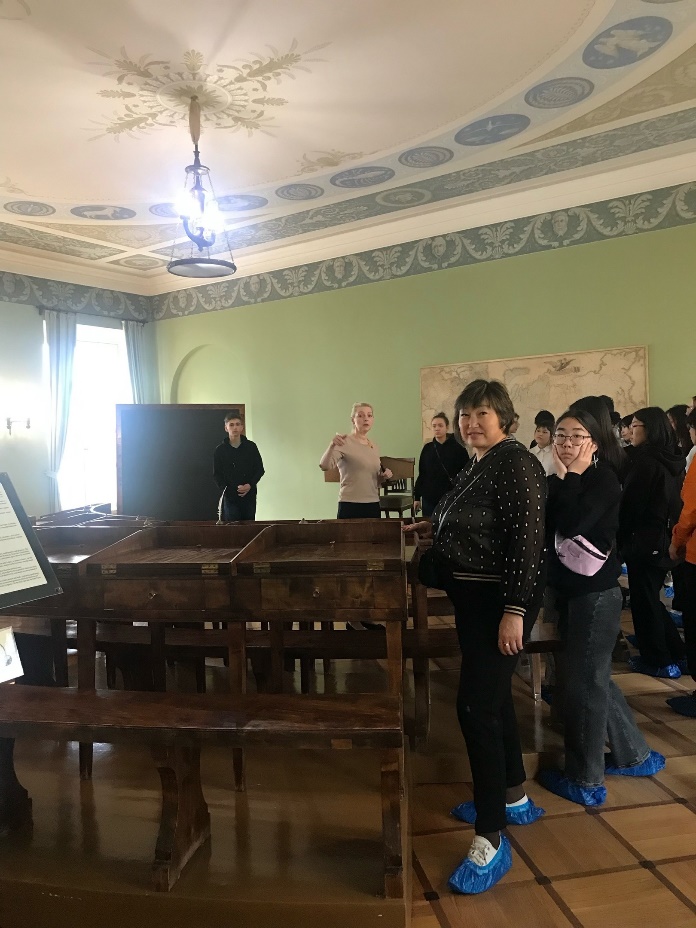 Название  проекта"В гости к Пушкину!"Авторы  проектаУченики  7А класса  Шангина Софья, Жаркая Анастасия, Павлова Кристина,   Ринчинова Нагмита, Рупышева Кира, Цыпылов Никита                                                                                  Руководитель Жабуева Туяна Александровна, учитель русского языка и литературы  Исполнители  проектаУченики 7А класса и их родителиОформитель проектаЖабуева Туяна Александровна, учитель русского языка и литературы, ученики 7А класса Тип  проектаТворческий проект с элементами исследованияАктуальность  проектаВ настоящее время остро ощущается необходимость возрождения и восстановления духовности, формирования нравственной личности гражданина и патриота своей страны, изучения прошлого и настоящего своей родины. Родина, отечество, родной край играют значительную роль в жизни каждого человека, но мало говорить о любви к родному краю, надо знать его прошлое и настоящее. Данный проект имеет большое значение в деле воспитания и формирования личности учащихся, воспитания гражданина, а также духовно-нравственного воспитания ГипотезаЛицейские экспонаты лучше увидеть своими глазамиОчень много объектов музея заслуживают особенного вниманияЦель  проектаРазработка виртуальной экскурсии по Музею –Лицею, а также создание виртуального квеста по Музею-Лицею А.С.Пушкина для учеников 6 класса школыЗадачи  проекта1. Разработать экскурсионный маршрут по лице, а также по парку.2. Создать  и оформить виртуальную экскурсию по лицею и по парку, а также создание виртуального квеста3.Воспитание любви к родному дому, к природе и культуре родины.Используемые  методы  Сбор информации  из  книг, журналов, Интернет - ресурсов,  анализ, эксперимент, обобщение.Ожидаемый  результатПовышение интереса к экскурсиям у детей.Сроки  реализации проектаНоябрь - январь